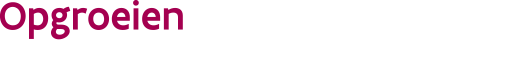 //////////////////////////////////////////////////////////////////////////////////////////////////////////////////////////////////Waarvoor dient dit formulier?
Met dit formulier vraag je als organisator van een kinderopvanglocatie gezinsopvang een verhoging van het aantal vergunde kinderopvangplaatsen. Wil je een aanvraag indienen voor meer dan 8 kinderopvangplaatsen, dan vraag je een vergunning aan voor groepsopvang. Het formulier voor de aanvraag van een vergunning vind je op de website.Waar kan je terecht voor meer informatie?
Voor meer informatie kan je contact opnemen met je klantenbeheerder. De contactgegevens vind je onderaan.Aan wie bezorg je de aanvraag?
Bezorg het volledig ingevulde en ondertekende het formulier via e-mail aan je klantenbeheerder//////////////////////////////////////////////////////////////////////////////////////////////////////////////////////////////////IdentificatiegegevensVul de gegevens van de organisator in.Vul de gegevens van de organisator in.Vul de gegevens van de organisator in.Vul de gegevens van de organisator in.Vul de gegevens van de organisator in.Vul de gegevens van de organisator in.Vul de gegevens van de organisator in.Vul de gegevens van de organisator in.Vul de gegevens van de organisator in.naamondernemingsnummer..Vul de gegevens van de kinderopvanglocatie in.Vul de gegevens van de kinderopvanglocatie in.Vul de gegevens van de kinderopvanglocatie in.Vul de gegevens van de kinderopvanglocatie in.Vul de gegevens van de kinderopvanglocatie in.Vul de gegevens van de kinderopvanglocatie in.Vul de gegevens van de kinderopvanglocatie in.dossiernummernaamGegevens aanvraag Hoeveel vergunde plaatsen wil je in de toekomst?Hoeveel vergunde plaatsen wil je in de toekomst?Hoeveel vergunde plaatsen wil je in de toekomst?Hoeveel vergunde plaatsen wil je in de toekomst?Hoeveel vergunde plaatsen wil je in de toekomst?Hoeveel vergunde plaatsen wil je in de toekomst?Hoeveel vergunde plaatsen wil je in de toekomst?Hoeveel vergunde plaatsen wil je in de toekomst?Hoeveel vergunde plaatsen wil je in de toekomst?Hoeveel vergunde plaatsen wil je in de toekomst?Hoeveel vergunde plaatsen wil je in de toekomst?Hoeveel vergunde plaatsen wil je in de toekomst?plaatsenplaatsenplaatsenplaatsenplaatsenplaatsenplaatsenWerk je met IKT-mix in deze kinderopvanglocatie?Werk je met IKT-mix in deze kinderopvanglocatie?Werk je met IKT-mix in deze kinderopvanglocatie?Werk je met IKT-mix in deze kinderopvanglocatie?Werk je met IKT-mix in deze kinderopvanglocatie?Werk je met IKT-mix in deze kinderopvanglocatie?Werk je met IKT-mix in deze kinderopvanglocatie?Werk je met IKT-mix in deze kinderopvanglocatie?Werk je met IKT-mix in deze kinderopvanglocatie?Werk je met IKT-mix in deze kinderopvanglocatie?Werk je met IKT-mix in deze kinderopvanglocatie?Werk je met IKT-mix in deze kinderopvanglocatie?neenneenneenneenneenneenneenneenjajajajajajajajaZo ja hoeveel plaatsen met vrije prijs wil je aanbieden?Zo ja hoeveel plaatsen met vrije prijs wil je aanbieden?Zo ja hoeveel plaatsen met vrije prijs wil je aanbieden?Zo ja hoeveel plaatsen met vrije prijs wil je aanbieden?Zo ja hoeveel plaatsen met vrije prijs wil je aanbieden?Zo ja hoeveel plaatsen met vrije prijs wil je aanbieden?Zo ja hoeveel plaatsen met vrije prijs wil je aanbieden?Zo ja hoeveel plaatsen met vrije prijs wil je aanbieden?Zo ja hoeveel plaatsen met vrije prijs wil je aanbieden?plaatsenplaatsenplaatsenplaatsenplaatsenVanaf wanneer wil je dit aantal vergunde plaatsen?Vanaf wanneer wil je dit aantal vergunde plaatsen?Vanaf wanneer wil je dit aantal vergunde plaatsen?Vanaf wanneer wil je dit aantal vergunde plaatsen?Vanaf wanneer wil je dit aantal vergunde plaatsen?Vanaf wanneer wil je dit aantal vergunde plaatsen?Vanaf wanneer wil je dit aantal vergunde plaatsen?Vanaf wanneer wil je dit aantal vergunde plaatsen?Vanaf wanneer wil je dit aantal vergunde plaatsen?Vanaf wanneer wil je dit aantal vergunde plaatsen?Vanaf wanneer wil je dit aantal vergunde plaatsen?Vanaf wanneer wil je dit aantal vergunde plaatsen?dagmaandmaandjaarVerklaring op erewoord en ondertekeningIk verklaar op erewoord dat-de infrastructuur voldoet aan de voorwaarden voor minstens het aantal kinderen waarvoor een wijziging vergunning wordt aangevraagd-ik gemachtigd ben om te handelen in naam van de organisator-de gegevens volledig en voor waar en echt zijn ingevuld.Ik verklaar op erewoord dat-de infrastructuur voldoet aan de voorwaarden voor minstens het aantal kinderen waarvoor een wijziging vergunning wordt aangevraagd-ik gemachtigd ben om te handelen in naam van de organisator-de gegevens volledig en voor waar en echt zijn ingevuld.Ik verklaar op erewoord dat-de infrastructuur voldoet aan de voorwaarden voor minstens het aantal kinderen waarvoor een wijziging vergunning wordt aangevraagd-ik gemachtigd ben om te handelen in naam van de organisator-de gegevens volledig en voor waar en echt zijn ingevuld.Ik verklaar op erewoord dat-de infrastructuur voldoet aan de voorwaarden voor minstens het aantal kinderen waarvoor een wijziging vergunning wordt aangevraagd-ik gemachtigd ben om te handelen in naam van de organisator-de gegevens volledig en voor waar en echt zijn ingevuld.Ik verklaar op erewoord dat-de infrastructuur voldoet aan de voorwaarden voor minstens het aantal kinderen waarvoor een wijziging vergunning wordt aangevraagd-ik gemachtigd ben om te handelen in naam van de organisator-de gegevens volledig en voor waar en echt zijn ingevuld.Ik verklaar op erewoord dat-de infrastructuur voldoet aan de voorwaarden voor minstens het aantal kinderen waarvoor een wijziging vergunning wordt aangevraagd-ik gemachtigd ben om te handelen in naam van de organisator-de gegevens volledig en voor waar en echt zijn ingevuld.Ik verklaar op erewoord dat-de infrastructuur voldoet aan de voorwaarden voor minstens het aantal kinderen waarvoor een wijziging vergunning wordt aangevraagd-ik gemachtigd ben om te handelen in naam van de organisator-de gegevens volledig en voor waar en echt zijn ingevuld.Ik verklaar op erewoord dat-de infrastructuur voldoet aan de voorwaarden voor minstens het aantal kinderen waarvoor een wijziging vergunning wordt aangevraagd-ik gemachtigd ben om te handelen in naam van de organisator-de gegevens volledig en voor waar en echt zijn ingevuld.datumdagmaandjaarhandtekeningvoor- en achternaamTerugbezorgen formulierBezorg dit formulier terug via e-mail aanBezorg dit formulier terug via e-mail aanKlantenbeheer - Team NoordTel: 02 249 70 02ko.noord@opgroeien.be
 Klantenbeheer - Team WestTel: 02 249 70 04 ko.west@opgroeien.be
Team CentrumTel: 02 249 70 01ko.centrum@opgroeien.be
Klantenbeheer - Team OostTel: 02 249 70 03ko.oost@opgroeien.be
Lukt het niet om dit formulier via e-mail te verzenden? Geef een seintje via e-mail of telefoon en stuur het naar Opgroeien Voorzieningenbeleid - Hallepoortlaan 27 1060 BrusselLukt het niet om dit formulier via e-mail te verzenden? Geef een seintje via e-mail of telefoon en stuur het naar Opgroeien Voorzieningenbeleid - Hallepoortlaan 27 1060 Brussel